BHARATHIAR UNIVERSITY: COIMBATORE – 641 046SCHOOL OF DISTANCE EDUCATION – OCTOBER 2023 PRACTICAL EXAMINATION SCHEDULE VENUE : Kurinji College of Arts and Science, Greenways Road, Aanantha Fairlands,      Tiruchirapalli 620 002. (The students who wrote the examinations for the courses noted against in Kumbakkonam (Physics only), Tiruchirapalli, Karur, can do the Practical in Kurinji College of Arts and Science, Tiruchirapalli.Course: B.C.ACourse: B.Com Computer ApplicationsCourse : B.Sc Computer ScienceCourse : B.Sc Information TechnologyCourse : B.Sc Costume Design and FashionCourse : B.S.W - Bachelor of Social WorkCourse : B.Sc ChemistryCourse : B.Sc Physics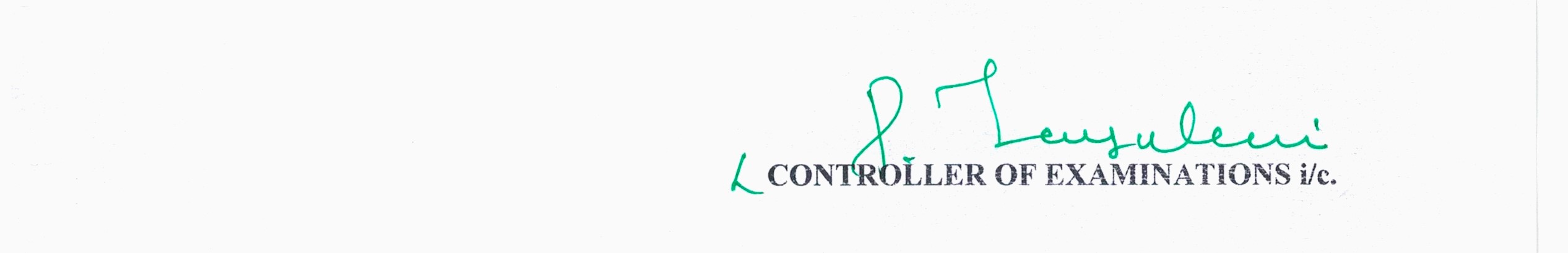 DateTime/SessionYear/Sem.Subject CodeRegister Number of  Candidates21.11.2023FNIIProgramming Lab C &  C++ 23P21BCA1076, 21BCA1247, 21BCA1476,21BCA1543, 17BCA2030,19BCA1185,20BCA122221.11.2023ANIIIProgramming Lab JAVA & VB33P21BCA2061,19BCA1185,20BCA1026,20BCA1222DateTime/SessionYear/Sem.Subject CodeRegister Number of  Candidates21.11.2023FNIComputer ApplicationPractical I13P18BCC1137,20BCC1069,20BCC1124, 20BCC122521.11.2023ANIIComputer ApplicationPractical II23P21BCC1182,18BCC1137, 20BCC1069, 20BCC1124,20BCC1179,20BCC122522.11.2023FNIIIComputer ApplicationPractical III33P18BCC1137, 19BCC0025, 20BCC1124,20BCC1179,20BCC1225DateTime/SessionYear/Sem.Subject CodeRegister Number of  Candidates21.11.2023FNIIPractical I C++ & JAVA23P21BCS1118,21BCS1071,20BCS115521.11.2023ANIIIPractical II VB & ORACLE 33P20BCS1155,20BCS2308DateTime/SessionYear/Sem.Subject CodeRegister Number of  Candidates21.11.2023FNIIPractical II  C++ & Java23P21BIT1056,21BIT1081DateTime/SessionYear/Sem.Subject CodeRegister Number of  Candidates21.11.2023FNIFundamental & childerens Apparel - 13P21BCD112022.11.2023FNIIWomen’s Apparel - 23P21BCD1012, 21BCD1014,21BCD1120, 21BCD116522.11.2023ANIIFiber to Fabric - 23Q21BCD1012, 21BCD1014, 21BCD1120, 21BCD116523.11.2023FNIIITextiles Wet processing - 33P20BCD1052,20BCD109223.11.2023ANIIIComputer Aided Design - 33Q20BCD1052,20BCD1092DateTime/SessionYear/Sem.Subject CodeRegister Number of  Candidates23.11.2023FNIIIField Work33P20BSW1092DateTime/SessionYear/Sem.Subject CodeRegister Number of  Candidates22.11.2023FNIPractical I13P19BCY1003,19BCY100622.11.2023ANIIPractical II23P20BCY1040,19BCY1003,19BCY1004,19BCY1006,20BCY1081,21BCY1030,21BCY105323.11.2023FNIIIPractical III 33P20BCY1031,20BCY1032,20BCY1040,20BCY1042,20BCY1044,20BCY1046,19BCY1003,19BCY1006,20BCY1012,20BCY1018,20BCY1043,20BCY1062,20BCY1063,20BCY1066,20BCY1081,20BCY1107DateTime/SessionYear/Sem.Subject CodeRegister Number of  Candidates22.11.2023FNIICore Practical I 23P19BPH1052,21BPH1049,21BPH1050,21BPH1047,21BPH1048,21BPH1069,21BPH1070,21BPH107622.11.2023ANIICore Practical II23Q19BPH1052,21BPH1049,21BPH1050,21BPH1047,21BPH1048,21BPH1069,21BPH1070,21BPH107623.11.2023FNIIICore Practical III - 33P20BPH1029,20BPH1046,20BPH1050,20BPH1077,19BPH1052,20BPH1013,20BPH1027,20BPH105323.11.2023ANIIICore Practical IV - 33Q20BPH1029,20BPH1046,20BPH1050,20BPH1077, 19BPH1052,20BPH1013,20BPH1027,20BPH105